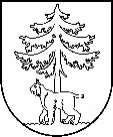 JĒKABPILS PILSĒTAS PAŠVALDĪBAIEPIRKUMU KOMISIJA Reģistrācijas Nr.90000024205Brīvības iela 120, Jēkabpils, LV – 5201Tālrunis 65236777, fakss 65207304, elektroniskais pasts vpa@jekabpils.lvJēkabpilīLĒMUMS 2016.gada 02.maijā I. INFORMĀCIJA PAR IEPIRKUMUII. INFORMĀCIJA PAR PRETENDENTIEMIII. INFORMĀCIJA PAR UZVARĒTĀJUIV. LĒMUMA PĀRSŪDZĒŠANAS KĀRTĪBAKomisijas priekšsēdētāja vietnieks						R.SkrējānsKomisijas locekļi								M.Stankevica										S.Lazare										A.BarkānsPasūtītājs:Jēkabpils pilsētas pašvaldībaIepirkumu komisijas izveidošanas pamatojums:Jēkabpils pilsētas domes sēdes 2013.gada 20.jūnija lēmums Nr. 245 (protokols Nr.15., 13.§), 2014.gada 27.novembra lēmums Nr. 410 (protokols Nr.26., 21.§), 2015.gada 26.februāra lēmumu Nr. 50 (protokols Nr.5., 12.§), 2015.gada 08.oktobra lēmumu Nr. 299 (protokols Nr.26., 4.§) un 2015.gada 19.novembra lēmumu Nr. 364 (protokols Nr.29., 10.§) Iepirkuma nosaukums:Daugavas kreisā krasta dambja apskaņošana, JēkabpilīIepirkuma identifikācijas numurs:JPP 2016/26Iepirkuma pamatojums:Publisko iepirkumu likuma 8².pants Paziņojums par plānoto līgumu publicēts Iepirkuma uzraudzības biroja mājaslapā internetā:19.04.2016.   Pretendents,   kas iesniedza piedāvājumu un  piedāvātā līgumcena EUR bez PVN SIA “BANG!”SIA “AIJA AUDIO”SIA RKF “Transceltnieks”39 466,0020 982,0029 569,89Noraidītie pretendenti unnoraidīšanas iemesli1) SIA “BANG!” - piedāvājums nav ar viszemāko piedāvāto līgumcenu, kas atbilst publiskā iepirkuma nolikuma (turpmāk - Nolikums)  prasībām2) SIA RKF “Transceltnieks” - piedāvājums nav ar viszemāko piedāvāto līgumcenu, kas atbilst Nolikuma  prasībām1) SIA “BANG!” - piedāvājums nav ar viszemāko piedāvāto līgumcenu, kas atbilst publiskā iepirkuma nolikuma (turpmāk - Nolikums)  prasībām2) SIA RKF “Transceltnieks” - piedāvājums nav ar viszemāko piedāvāto līgumcenu, kas atbilst Nolikuma  prasībāmPretendents, kuram pieškirtas līguma slēgšanas tiesībasSIA “AIJA AUDIO”  Uzvarētāja piedāvātā līgumcena  EUR bez PVN20 982,00Uzvarētāja salīdzinošās priekšrocībasPiedāvājums ar viszemāko līgumcenu, kas atbilst Nolikuma prasībāmLēmumsPiešķirt iepirkuma līguma slēgšanas ar līgumcenu 20 982,00 euro bez PVNSaistītie protokoli18.04.2016. Pašvaldības iepirkumu komisijas sēdes protokols Nr. 8602.05.2016. Piedāvājumu atvēršanas sanāksmes protokols Nr. 10902.05.2016. Piedāvājumu vērtēšanas sēdes protokols Nr. 110Saskaņā ar PIL 8².panta astoņpadsmito daļu, Pretendents, kas iesniedzis piedāvājumu iepirkumā, uz kuru attiecas Publisko iepirkumu likuma 8².panta noteikumi, un uzskata, ka ir aizskartas tā tiesības vai ir iespējams šo tiesību aizskārums, ir tiesīgs pieņemto lēmumu pārsūdzēt Administratīvajā rajona tiesā Administratīvā procesa likumā noteiktajā kārtībā. Administratīvās rajona tiesas spriedumu var pārsūdzēt kasācijas kārtībā Augstākās tiesas Senāta Administratīvo lietu departamentā. Lēmuma pārsūdzēšana neaptur tā darbību.